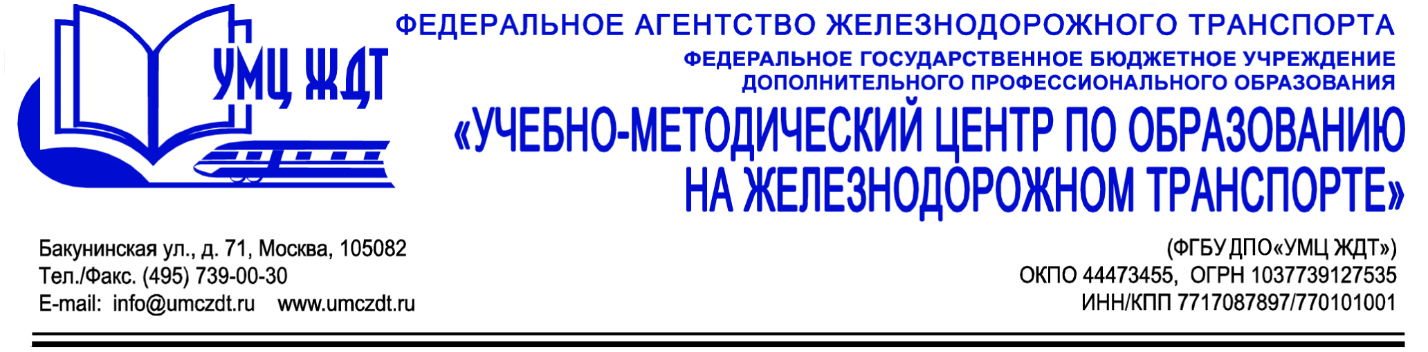 Учебно-тематический пландополнительной профессиональной программы (повышение квалификации)«Работа кассира билетного на железнодорожном транспортена терминальном оборудовании АСУ «Экспресс»»№ п/пНаименование модуляПрофессиональная компетенцияКол-во часовв том числев том числев том числеФормааттестации№ п/пНаименование модуляПрофессиональная компетенцияКол-во часовлекциипрактическиезанятиясамостоятельная работаФормааттестации1М 1. Транспортная география в железнодорожном сообщенииПК1ПК2ОПК1-ОПК666--зачет1.1Тема 1.1. Экономическое районирование РоссииПК1ПК2ОПК1-ОПК622--1.2Тема 1.2. Экономико-географическая характеристика сети железных дорог РоссииПК1ПК2ОПК1-ОПК644--2М 2. Организация пассажирских перевозокПК1ПК2ОПК1-ОПК688--зачет2.1Тема 2.1 Руководства, регламентирующие организацию пассажирских перевозокПК1ПК2ОПК1-ОПК611--2.2Тема 2.2. Перечень документов необходимых для оформления проездных документов и порядок их оформленияПК1ПК2ОПК1-ОПК611--2.3Тема 2.3. Пассажирские тарифы во внутреннем и межгосударственном сообщении, правила исчисленияПК1ПК2ОПК1-ОПК622--2.4Тема 2.4 Льготы, предоставляемые пассажирам во внутреннем и межгосударственном сообщенииПК1ПК2ОПК1-ОПК633--2.5Тема 2.5. Правила возврата проездных документов. Переоформление проездных документовПК1ПК2ОПК1-ОПК611--3М 3. Порядок выполнения    основных операций в системе АСУ «Экспресс»ПК1ПК2ОПК1-ОПК6361620зачет3.1Тема 3.1. Получение справочной информации через систему АСУ «Экспресс»ПК1ПК2ОПК1-ОПК6422-3.2Тема 3.2. Получение начального и конечного отчетов, вид работ Р01, Р99ПК1ПК2ОПК1-ОПК6422-3.3Тема 3.3. Оформление проездных документов. Вид работы Р10.ПК1ПК2ОПК1-ОПК61156-3.4Тема 3.4. Гашение проездных документов. Вид работы Р25. ПК1ПК2ОПК1-ОПК6422-3.5Тема 3.5. Возврат проездных документов. Вид работы Р20,22,24.Переоформление проездных документов. Вид работы Р23.ПК1ПК2ОПК1-ОПК61248-3.6Тема 3.6 Возврат проездных платежей, если места были возвращены в систему в другом государстве.ПК1ПК2ОПК1-ОПК611--4М 4. Особенности оформления отдельных категорий пассажиров в системе АСУ «Экспресс»ПК1ПК2ОПК1-ОПК61468зачет4.1Тема 4.1. Технология оформления проездных документов льготным категориям пассажировПК1ПК2ОПК1-ОПК6422-4.2Тема 4.2. Технология оформления проездных документов по воинским требованиям ПК1ПК2ОПК1-ОПК6312-4.3Тема 4.3. Технология оформления проездных документов по железнодорожным транспортным требованиямПК1ПК2ОПК1-ОПК6312-4.4Тема 4.4. Технология оформления проездных документов с оплатой по банковским картам и проездных документов, заказанных в системе «Интернет». Электронный билетПК1ПК2ОПК1-ОПК6312-4.5Тема 4.5. Технология оформления проездных документов, заказанных в системе «Интернет» через транзакционные терминалы обслуживанияПК1ПК2ОПК1-ОПК611--5М 5. Основы психологии. Деловой и служебный этикетОПК1-ОПК666--зачет5.1Тема 5.1. Основы психологии. Деловой этикетОПК1-ОПК644--5.2Тема 5.2. Профессионально-служебная этикаОПК1-ОПК622--6М 6. ПТЭ, инструкции и безопасность движения поездов88--зачет6.1Тема 6.1. Федеральный закон «О железнодорожном транспорте в Российской Федерации»ПК3ОПК1-ОПК622--6.2Тема 6.2. Положение о дисциплине работников железнодорожного транспорта Российской ФедерацииПК3ОПК1-ОПК622--6.3Тема 6.3. Правила технической эксплуатации железных дорог Российской ФедерацииПК3ОПК1-ОПК622--6.4Тема 6.4. Инструкция по сигнализации на железных дорогах Российской ФедерацииПК3ОПК1-ОПК622--Итоговая аттестация8-8-экзаменВсего:865036